Н А К А З10.01.2020    					№ 08Про організацію харчування учнів школи у ІІ семестрі 2019/2020 навчального року Відповідно до законів України «Про освіту», «Про загальну середню освіту», «Про дошкільну освіту», «Про професійну (професійно-технічну) освіту», на виконання постанови Кабінету Міністрів України від 22.11.2004 № 1591 «Про затвердження норм харчування у навчальних та дитячих закладах оздоровлення та відпочинку», наказу Міністерства освіти і науки України від 21.11.2002 № 667 «Про затвердження Порядку встановлення плати для батьків за перебування дітей у державних і комунальних дошкільних та інтернатних навчальних закладах», Комплексної програми розвитку освіти м. Харкова на 2018-2022 роки, затвердженої рішенням 16 сесії Харківської міської ради 7 скликання від 08.11.2017 № 826/17 «Про затвердження Комплексної програми розвитку освіти м. Харкова на 2018-2022 роки» (зі змінами та доповненнями), рішення 31 сесії Харківської міської ради 7 скликання від 27.11.2019 № 1814/19 «Про бюджет міста Харкова на 2020 рік», рішення виконавчого комітету Харківської міської ради від 11.12.2019 № 941 «Про організацію харчування учнів та вихованців закладів освіти м. Харкова у 2020 році», наказу Департаменту освіти Харківської міської ради від 16.12.2019 № 335 «Про організацію харчування учнів та вихованців закладів освіти міста у 2020 році», наказу Управління освіти адміністрації Основ’янського району Харківської міської ради від 26.12.2019 №275 «Про організацію харчування дітей у закладах дошкільної та загальної середньої освіти» та з метою організації якісного та повноцінного харчування учнів і вихованців закладу освіти, допомоги соціально незахищеним категоріям дітей у  закладі освіти НАКАЗУЮ:Призначити відповідальною за організацію повноцінного та якісного харчування учнів школи у ІІ семестрі 2019/2020 навчального року заступника директора Савченко Світлану Анатоліївну.Призначити відповідальними за облік дітей, охоплених безоплатним харчуванням у ІІ семестрі 2019/2020 навчального року класних керівників      1-11-х класів.Призначити відповідальною за облік безкоштовного харчування учнів школи, ведення документації з пільгового харчування вчителя початкових класів Кікоть Олену Андріївну.Савченко С.А., відповідальній за організацію харчування:4.1. Вжити невідкладних заходів для створення необхідних умов організації харчування дітей. Протягом ІІ семестру4.2. Забезпечити неухильне дотримання нормативно-правових документів щодо організації харчування у школі. Протягом ІІ семестру                                                                   4.3. Забезпечити контроль за організацією повноцінного та якісного харчування школярів (замовленням і прийняттям до навчального закладу безпечних і якісних продуктів харчування і продовольчої сировини у необхідній кількості, додержанням умов і термінів їх зберігання, технології виготовлення страв, правил особистої гігієни працівників харчоблоків, виконанням норм харчування тощо).Протягом ІІ семестру4.4. Заборонити замовляти, приймати та використовувати м'ясо та яйця водоплавної птиці, м'ясо, яке не пройшло ветеринарного контролю, м'ясні обрізки, субпродукти (діафрагму, кров, легені, нирки, голови тощо), за винятком печінки та язика, а також свинину жирну, свинячі баки, річкову та копчену рибу, гриби, соуси, перець, майонез, вироби у фритюрі, у тому числі чіпси, вироби швидкого приготування, газовані напої, квас, натуральну каву, кремові вироби, вершково-рослинні масла та масла з доданням будь-якої іншої сировини (риби, морепродуктів тощо). Заборонити використовувати продукти, що містять синтетичні барвники, ароматизатори, підсолоджувачі, підсилювачі смаку, консерванти.Протягом року4.5. Врахувати, що діти-сироти, діти, позбавлені батьківського піклування та діти із сімей, які отримують допомогу відповідно до Закону України « Про державну соціальну допомогу малозабезпеченим сім’ям», забезпечуються безоплатними обідами у школі у порядку, визначеному Міністерством освіти і науки України.  4.6. Спільно з медичною сестрою школи посилити протиепідемічні заходи щодо запобігання спалахів гострих кишкових інфекцій і харчових отруєнь та дотримання санітарно-гігієнічних вимог щодо організації харчування учнів.Протягом ІІ семестру4.7. Проаналізувати стан роботи з організації харчування учнів на засіданні педагогічної ради школи. До 14.06.20204.8. Здійснювати контроль за організацією харчування учнів школи згідно з річним планом роботи школи.Постійно4.9. Забезпечити надання до Управління освіти інформації про стан харчування учнів у школі. 01 числа кожного місяця4.10. Подати до Управління освіти копію наказу щодо організації харчування.До 17.01.20205. Кікоть О.А., відповідальній за облік безкоштовного харчування, вчителю початкових класів, забезпечити надання до централізованої бухгалтерії управління освіти звітної документації про надання безкоштовного харчування учням пільгового контингенту. 01 числа кожного місяця6. Класним керівникам 1-11-х класів:6.1. Розгорнути роз'яснювальну роботу серед батьківської громадськості щодо організації харчування у сім'ї дітей різного віку.Протягом ІІ семестру 6.2. Провести з учнями 1-11-х класів заходи щодо запобігання спалахів гострих кишкових інфекцій і харчових отруєнь.До 20.03.2020 7. Забезпечити організацію повноцінного та якісного харчування вихованців та учнів згідно із грошовими нормами харчування, відповідно до Рішення (копія додається) та затвердженого обсягу асигнувань на харчування.Протягом року8. Організувати безкоштовне харчування учнів 1-4-х класів у ІІ семестрі 2019/2020 навчального року (додатки 1-4) відповідно до кількісного складу:- 1-А клас – 33 учні;- 2-А клас – 32 учнів;- 3-А клас – 28 учень;- 4-А клас – 29 учні;9. Організувати  безкоштовне харчування таким учням пільгового контингенту: - Борова М. - 2-А - дитина, позбавлена батьківського піклування – з 13.01.2020 по 29.05.2020;- Борова Є. - 3-А - дитина, позбавлена батьківського піклування – з 13.01.2020 по 29.05.2020;- Сімонова Є. –  8-А - позбавлена батьківського піклування – з 13.01.2020 по 29.05.2020;- Дзюба  Д. – 8-А - дитина-сирота  - з 13.01.2020 по 29.05.2020;- Токарева А. – 4-А – дитина-сирота – з 13.01.2020 по 29.05.2020;- Швець О.– 7-А – дитина - сирота  – з 13.01.2020 по 29.05.2020;- Єремчук А. - 4-А - дитина військовослужбовця - учасника АТО – з 13.01.2020 по 29.05.2020; - Єремчук С. - 9-А - дитина військовослужбовця - учасника АТО – з 13.01.2020 по 29.05.2020;  - Желтухін І.- 9-А - дитина військовослужбовця - учасника АТО – з 13.01.2020 по 29.05.2020.10. Затвердити графік харчування учнів школи (додаток 5).11. Кікоть О.А., класному керівнику 1-го класу, здійснювати організаційні заходи щодо своєчасного забезпечення харчування молоком учнів 1-х класів. Протягом ІІ семестру12. Контроль за виконанням даного наказу залишаю за собою.Директор школи									І.А. КолісникЗ наказом ознайомлені:Савченко С.А.Кікоть О.А.Черкашина В.В.Федюк Н.П.Мірошниченко О.В.Скорик Є.В.Шерстова К.І.				Малишева Т.О.Бикова Н.А.Астаніна А.В.Міщенко Н.О. СтегураІ.І.Додаток 1до наказу від 10.01.2020№ 08Списокучнів 1-А класуна ІІ семестр 2019/2020 навчального року1	Авраменко Максим Павлович2	Аргуткіна Мілена Валеріївна3	Баклан Денис Олександрович4	Бендюг Олександр Олександрович5	Бондаренко Поліна Сергіївна6	БутовДаніілВячеславович7	Васюренко Мілана Романівна8	Вакуленко Кіра Русланівна9	Волошин Даніл Іванович10	Владєєва Вероніка Олександрівна11	Геджиманова Софія Максимівна12	Гнатенко Артем Ярославович13	Годуненко Єгор Андрійович14	Гончарова Катерина Олександрівна15	Задорожній Кирило Ігорович16	Кальницька Марина Русланівна17	Клунний Денис Дмитрович18	Ломакін Руслан Владиславович19	Макєєв Ярослав Андрійович20	Масалітіна Дарина Сергіївна21	Мезенцева Анна Микитівна22	Налбандян Моніка Таронівна23	Острась Ерік В’ячеславович24	Пивовар Варвара Сергіївна25	Растроста Аліна Владиславівна26	Савченко Уляна Миколаївна27	Cаховська Світлана Сергіївна28	Солтисюк Анна Анатоліївна29	Стегура Єгор Олександрович30	Ушаков Ярослав Артемович31	Чувурін Єлисей Юрійович32	Шеляков Зураб Робертович33	Шмонін Платон ВікторовичДодаток 2до наказу від 10.01.2020№ 08Списокучнів 2-А класуна ІІ семестр 2019/2020 навчального року1	Артемова Анастасія Віталіївна2	Білоцерковська Дарина Костянтинівна3	Борова Марія Антхониївна4	Гнатенко Марія Василівна5	Єрьоменко Макарій Віталійович6	Зеленська Анастасія Сергіївна7	Кириленко Катерина Віталіївна8	Ковальчук Назарій Михайлович9	Кушнір Вікторія Віталіївна10	Морозов  Вадим Павлович11	Метельська Дарина Артемівна12	Нанава  Вероніка Тенгізівна13	Небогатих Альбіна Русланівна14	Нерубай Надія Сергіївна15	Парамзін Іван Петрович16	Парамзіна Марія Петрівна17	Пономаренко Богдана Олександрівна18	Пономаренко Ярослава Олександрівна19	Проскурін Григорій Євгенович20	Ракульцева Вероніка Максимівна21	Редін Глєб  Вячеславович22	Рижков Микола Сергійович23	Скорняков Тимофій В’ячеславович24	Скорик Володимир Іванович25	Соколов  Нікіта Русланович26	Уланов Олександр Володимирович27	Фетісова Маргарита Миколаївна28	Харченко Максим Володимирович29	Шафоростова Ярослава Андріївна30	Коновал Софія Сергіївна31 	Карпук Артур Сергійович32 	Піртсхелава НіаДодаток 3до наказу від 10.01.2020№ 08Списокучнів 3-А класуна ІІ семестр 2019/2020 навчального року1	Абдулаєва Мехранчез Дільшодівна2	Борова Єва Омарівна3	Борщ Артем Олександрович4	Дем’янова Вероніка Валеріївна5	Дудурханов Халіл Ідрисович6	Звягінцева Ксенія Олексіївна7	Канцедал Микита Констянтинович8	Калінін Володимир Володимирович9	Костромін Всеволод Віталійович10	Кобец Павло Олександрович11	Мисик Савва Романович12	Маркова Дар’я Максимівна13	Мельниченко Михайло Дмитрович14	Морус Софія Денисівна15	Налбандян Мілена Таранівна16	Прокопчук Кароліна Олександрівна17	Савченко Ігор Олегович18	Скубченко Наталія Сергіївна19	Спасібо Миколай Юрійович20	Субочев Руслан Олександрович21	Томасян Вероніка Антоновна22	Турченко Єгор Олександрович23	Токар Кристина Костянтинівна24	Худокормов Андрій Ігорович25	Чурсіна Оксана Дмитрівна26	Шелякова Моніка Робертівна27	Шерстюк Єлизавета Ігорівна28	Шматько Іван ОлеговичДодаток 4до наказу від 10.01.2020№ 08Списокучнів 4-А класуна ІІ семестр 2019/2020 навчального року1	Абдулаєв Давлат Димиодович2	Білецький Олександр Миколайович3	Березін Артем Геннадійович4	Брумм Гліб Володимирович5	Бородін Микола Костянтинович6	Гармаш Кароліна Олександрівна7	Грянко Анастасія Андріївна8	Гужва Альона Олексіївна9	Єремчук Анна Валентинівна10	Жегет Олександра Сергіївна11	Залибедська Дарина Василівна12	Зіолковський Артем Дмитрович13	Іващенко Софія Андріївна14	Ісмоілходжа Мухаммед солехі15	Калініченко Іван Романович16	Кареновський Михайло Олександрович17	Кривич Ганна Володмирівна18	Красоткіна Анастасія Юріївна19	Крачко Григорій Денисович20	Мельник Поліна Вікторівна21	Мильченко Микита Євгенович22	Михайленко Олег Миколайович23	Овчаренко Артем Віталійович24	Пивовар Всеволод Сергійович25	Пономаренко Поліна Максимівна26	Рибакова Марина Олександрівна27	Смірнов Андрій Олексійович28	Токарева Альона Феліксівна29	Шевцова Любов ОлексіївнаДодаток 5до наказу від 10.01.2020№ 08Графік харчування учнів школиу ІІ семестрі 2019/2020 навчального року09.10 - 09.20 - 2-гі, 3-ті класи, (перші класи харчуються молоком)10.00 - 10.20 - 1-ші, 4-ті класи 11.05 - 11.35 - 5-11-ті класи, учні пільгового контингенту13.00 - 14.30 - ГПД (1-4-ті класи).Класні керівники та класоводи супроводжують учнів у їдальні і забезпечують контроль за організацією харчування.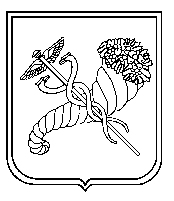 тел. (057) 725-13-62, 725-13-63  e-mail:kh.znz-120@ukr.net  Код ЄДРПОУ 24343242тел. (057) 725-13-62, 725-13-63  e-mail:kh.znz-120@ukr.net  Код ЄДРПОУ 24343242тел. (057) 725-13-62, 725-13-63  e-mail:kh.znz-120@ukr.net  Код ЄДРПОУ 24343242